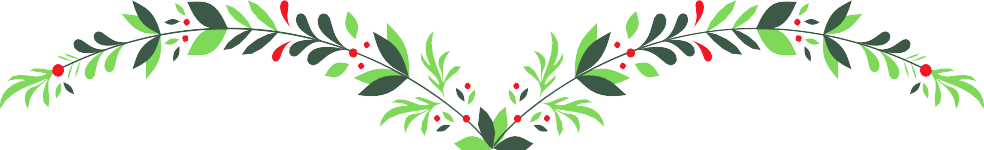 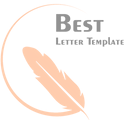 Christmas Gift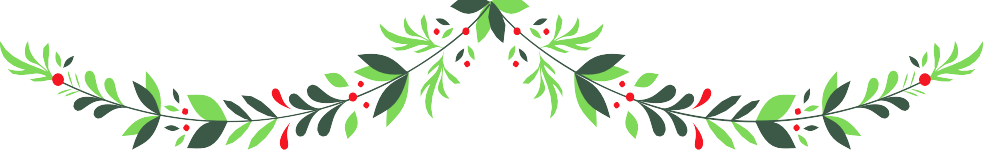 Presented   To:____________________   Amount: __________From:__________	Valid   Till:____________Date:__________Signature: